ترم بندی رشته مهندسی مکانیک بعد از 1400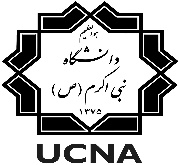 نیمسال اول                                                                                 نیمسال دومنیمسال سوم                                                                        نیمسال چهارمدرکل تعداد 140 واحدتعداد واحد لازم دروس عمومی : 22       تعداد واحد لازم دروس پایه: 24           تعداد واحد لازم دروس تخصصی الزامی: 78تعداد واحد لازم دروس تخصصی انتخابی: 13       تعداد واحد پروژه: 3فارسی عمومی-زبان عمومی-تربیت بدنی-ورزش1-دانش خانواده و جمعیت-اندیشه اسلامی1-اندیشه اسلامی2-آئین زندگی-قانون اساسی-تاریخ فرهنگ و تمدن-تفسیر موضوعیتوجه: حداکثر تعداد واحد های انتخابی در هر نیمسال تحصیلی 20 واحد می باشد،درصورت مشروطی تعداد واحد انتخابی به 12 واحد کاهش خواهد یافت.دانشجویان درهیچ شرایطی مجاز به انتخاب کمتر از 12 واحد نمی باشند درصورت انتخاب کمتر حتماً به واحد آموزش مراجعه نماید.دروس عملی در ایام حذف و اضافه قابل حذف نیستند.دروس عملی قابل حذف اضطراری  نیستند.دانشجو در زمان انتخاب واحد ملزم به رعایت پیشنیاز دروس می باشد.ترم بندی رشته مهندسی مکانیک بعد از 1400نیمسال پنجم                                                                                         نیمسال ششمنیمسال هفتم                                                                         نیمسال هشتمجدول دروس اختیاریکد دروسنام درستعداد  واحدتعداد  واحدنوع درسپیشنیازهمنیازکد دروسنام درستعداد واحدتعداد واحدنوع درسپیشنیازهمنیازکد دروسنام درسنعنوع درسپیشنیازهمنیازکد دروسنام درسنعنوع درسپیشنیازهمنیاز215100201رياضي عمومی 130پايه--215100202رياضي عمومی 230پايهرياضي عمومی 1-215100206فيزيك  130پايه--215100207فيزيك  230پايهفيزيك  1-215100210شيمي عمومي30پايه--215100208آز فيزيك 101پايهفيزيك  1-215300302نقشه كشي صنعتي102تخصصیالزامی--215300303استاتيك30تخصصی الزامیرياضي عمومی 1 وفيزيك  1-215300328كارگاه جوشكاري و ورقكاري01تخصصیالزامی--215300403نقشه كشي صنعتی 202تخصصی الزامینقشه كشي صعتی1--دروس عمومی55عمومی--215300306علم مواد30تخصصیالزامیشيمی عمومی--دروس عمومی55عمومی---دروس عمومی22عمومی--جمعجمع1717جمعجمع1717کد دروسنام درستعداد  واحدتعداد  واحدنوع درسپیشنیازهمنیازکد دروسنام درستعداد واحدتعداد واحدنوع درسپیشنیازهمنیازکد دروسنام درسنعنوع درسپیشنیازهمنیازکد دروسنام درسنعنوع درسپیشنیازهمنیاز215300304ديناميك 30تخصصیالزامیاستاتيک-215300315مقاومت مصالح 220تخصصیالزامیمقاومت مصالح 1-215300305مقاومت مصالح 130تخصصیالزامیاستاتيک -215300307ترموديناميك130تخصصیالزامیفيزيك 1و معادلات ديفرانسيل-215100203معادلات ديفرانسيل30پايهرياضي عمومی 1-215300322مباني مهندسي برق 130تخصصیالزامیفيزيك  2-215300330كارگاه ماشين ابزار و ابزار سازی01تخصصیالزامی--215100204برنامه نويسي كامپيوتر30پايهرياضي عمومی 1-215300325روشهای تولید و کارگاه21تخصصیالزامیعلم مواد-215300310مكانيك سيالات 130تخصصیالزامیمعادلات ديفرانسيل وديناميك--دروس عمومی33عمومی---دروس عمومی33عمومی--جمعجمع1616جمعجمع1717کد دروسنام درستعداد  واحدتعداد  واحدنوع درسپیشنیازهمنیازکد دروسنام درستعداد واحدتعداد واحدنوع درسپیشنیازهمنیازکد دروسنام درسنعنوع درسپیشنیازهمنیازکد دروسنام درسنعنوع درسپیشنیازهمنیاز215300313طراحي اجزاء130تخصصیالزامیمقاومت مصالح2و ديناميك-215300318ديناميك ماشين30تخصصیالزامیديناميك-215300323مباني مهندسي برق 230تخصصیالزامیمباني مهندسي برق 1-215300329کارگاه اتومکانیک01تخصصیالزامی--215300308ترموديناميك 230تخصصیالزامیترموديناميك 1 و مکانیک سیالات1-215300301رياضي مهندسي30تخصصیالزامیرياضي عمومی2،معادلات ديفرانسيل-215300311مكانيك سيالات 230تخصصیالزامیمكانيك سيالات 1-215300401زبان تخصصی مکانیک20تخصصی الزامیزبان خارجی-215300316آزمایشگاه مقاومت مصالح01تخصصیالزامیمقاومت مصالح 2-215300309آزمایشگاه  ترموديناميك01تخصصیالزامیترموديناميك 2-215300332اقتصاد مهندسی20تخصصیالزامیگذراندن حداقل 65 واحد-215300312آزمایشگاه  مکانيک سيالات01تخصصیالزامیمکانيک سيالات 2-215100205محاسبات عددي20پايهبرنامه نويسي كامپيوتر-315300314طراحي اجزاء 230تخصصیالزامیطراحي اجزاء 1-215100205محاسبات عددي20پايهبرنامه نويسي كامپيوتر-215300324آزمايشگاه مباني مهندسي برق01تخصصیالزامیمباني مهندسي برق 2--دروس عمومی22عمومی--215300326کارآموزی 105/0تخصصیالزامیگذراندن 65 واحد136 ساعت--دروس عمومی22عمومی---دروس عمومی33عمومی--جمعجمع1919جمعجمع5/185/18کد دروسنام درستعداد  واحدتعداد  واحدنوع درسپیشنیازهمنیازکد دروسنام درستعداد واحدتعداد واحدنوع درسپیشنیازهمنیازکد دروسنام درسنعنوع درسپیشنیازهمنیازکد دروسنام درسنعنوع درسپیشنیازهمنیاز215300321کنترل اتوماتيک30تخصصیالزامیارتعاشات مکانيکی -215300320آزمایشگاه  ديناميك ماشین وارتعاشات01تخصصیالزامیدینامیک ماشين،ارتعاشات مکانیکی-215300317انتقال حرارت 130تخصصیالزامیترمو ديناميک 1،مکانيک سيالات2   --اختیاری 330تخصصی  اختیاری---اختیاری130تخصصی  اختیاری---اختیاری 43تخصصی  اختیاری---اختیاری 230تخصصی  اختیاری--215300333پروژه پایانی03تخصصیالزامیسال آخربعد از گذراندن 105 واحد-215300319ارتعاشات مکانیکی30تخصصیالزامیديناميك،رياضي مهندسي--اختیاری 501تخصصی اختیاری--215300319مديريت و کنترل پروژه20تخصصی الزامیصد واحد به بالاکارآموزی1-215300331سیستم های اندازه گیری30تخصصیالزامیارتعاشات مکانیکی-مکانیک سیالات 1-ترمودینامیک 1-215300327کارآموزی205/0تخصصی الزامیکارآموزی 1136 ساعت-215300331سیستم های اندازه گیری30تخصصیالزامیارتعاشات مکانیکی-مکانیک سیالات 1-ترمودینامیک 1--دروس عمومی22عمومی---دروس عمومی22عمومی--جمعجمع5/195/19جمعجمع1616کد دروسنام درستعداد واحدپیشنیازکد دروسنام درستعداد واحدپیشنیاز215400712توربوماشین ها3ترموديناميك 2و مکانیک سیالات2215400801طراحی سیستمهای تهویه مطبوع 13انتقال حرارت 1215400706نیروگاه ها حرارتی3ترمودینامیک 2215400802طراحی سیستم های تبرید و سردخانه3انتقال حرارت 1215400709موتور های احتراق داخلی3ترموديناميك 2 ،همنیاز با مکانیک سیالات 2215400716آز فیزیک 21فیزیک2215400701انتقال حرارت 23انتقال حرارت 1- آزمایشگاه انتقال حرارت215400708آزمایشگاه انتقال حرارت1انتقال حرارت 1215400711مقدمه ای برسیالات محاسباتی3مکانیک سیالات 2-محاسبات عددینکته: دروس اختیاری با نظر گروه می توانند با دروس دیگر جایگزین گردند. (اخذ 13 واحد از دروس اختیاری الزامی است که یک واحد آنها باید آزمایشگاه باشد که با تصویب گروه ارائه می شوند.)نکته: دروس اختیاری با نظر گروه می توانند با دروس دیگر جایگزین گردند. (اخذ 13 واحد از دروس اختیاری الزامی است که یک واحد آنها باید آزمایشگاه باشد که با تصویب گروه ارائه می شوند.)نکته: دروس اختیاری با نظر گروه می توانند با دروس دیگر جایگزین گردند. (اخذ 13 واحد از دروس اختیاری الزامی است که یک واحد آنها باید آزمایشگاه باشد که با تصویب گروه ارائه می شوند.)نکته: دروس اختیاری با نظر گروه می توانند با دروس دیگر جایگزین گردند. (اخذ 13 واحد از دروس اختیاری الزامی است که یک واحد آنها باید آزمایشگاه باشد که با تصویب گروه ارائه می شوند.)نکته: دروس اختیاری با نظر گروه می توانند با دروس دیگر جایگزین گردند. (اخذ 13 واحد از دروس اختیاری الزامی است که یک واحد آنها باید آزمایشگاه باشد که با تصویب گروه ارائه می شوند.)نکته: دروس اختیاری با نظر گروه می توانند با دروس دیگر جایگزین گردند. (اخذ 13 واحد از دروس اختیاری الزامی است که یک واحد آنها باید آزمایشگاه باشد که با تصویب گروه ارائه می شوند.)نکته: دروس اختیاری با نظر گروه می توانند با دروس دیگر جایگزین گردند. (اخذ 13 واحد از دروس اختیاری الزامی است که یک واحد آنها باید آزمایشگاه باشد که با تصویب گروه ارائه می شوند.)نکته: دروس اختیاری با نظر گروه می توانند با دروس دیگر جایگزین گردند. (اخذ 13 واحد از دروس اختیاری الزامی است که یک واحد آنها باید آزمایشگاه باشد که با تصویب گروه ارائه می شوند.)